Presentation Secondary School, Listowel, Co. Kerry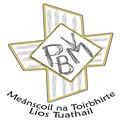 Application Form for Teaching Position 2020-2021Nature of Teaching Position advertised: Subject(s)/Level:Hours:Have you previously been appointed to a teaching position in Presentation Secondary School, Listowel, Co. KerryYes                      No            If Yes,    state Year(s) of appointment:     ________Name:		___________________________________________________________Address:	___________________________________________________________                       ____________________________________________________________                       ____________________________________________________________Telephone Contact Details:	________________________________________________E-mail:				________________________________________Education RecordAdditional Professional Qualifications Ph.D/M.Ed/ Certificates/Diplomas or Training). ______________________________________________________________________________________________________________________________________________________________________________________________________List any in-service you have attended. Work Experience to dateWhat is your understanding of the role of a Teacher   ____________________________________________________________________________________________________________________________________________________________________________________________________________________________________________________________________________________________________________________________________________________________________________________________________________________________________________________________________________________________________________________________________________________________________________________________________________________________________________________________________________________________________________________________________________________________________________________________________________________________________________________________________________________________________________________________________________________________What key skills do you think you have developed as strengths in your professional work to date?__________________________________________________________________________________________________________________________________________________________________________________________________________________________________________________________________________________________________________________________________________________________________________________________________________________________________________________________________________________________________________________________________________________________________________________________________________________I understand that Presentation Secondary School, Listowel, Co. Kerry is a Catholic school under the trusteeship of CEIST. I have read, accepted and undertaken to support and promote the core values expressed in the CEIST Charter as available on line at http://www.ceist.ie/about_us/index.cfm?loadref=8 YES  ____	NO ___In what way might you, as a Guidance Counsellor, contribute to sustaining the Catholic ethos of Presentation Secondary School Listowel______________________________________________________________________________________________________________________________________________________________________________________________________________________________________________________________________________________________________________________________________________________________________________________________________________________________________________________________________________Comment on the pastoral role of a Teacher in a modern Secondary School?  ______________________________________________________________________________________________________________________________________________________________________________________________________________________________________________________________________________________________________________________________________________________________________________________________________________________________________________________________________________Extracurricular activity is an integral part of holistic education provided in Presentation Secondary School Listowel.  Please list the activities you would get involved in:____________________________________________________________________________________________________________________________________________________________________________________________________________________________________________________________________________________________________________________________________________________________________________________________________________Are there any restrictions on your right to work in this country? Yes:    No:If yes, please give details______________________________________________________________________________________________________________________________________________________________________________________________________CHILD  PROTECTION  AND  VETTING  Please note that employment in this school is subject to the terms of circular 0031/2016 from the Department of Education and the Vetting act which commenced from 29 April 2016 Under this act, the school will have to obtain a vetting disclosure from the Bureau prior to any employment.  As an additional safeguard, should you be employed here, a Statutory Declaration and Form of Undertaking must be completed and provided to the school authority prior to making a teaching appointment of any duration. If the following section is not completed, your application will not be considered for processing.9.1 Have you been investigated by the Gardaí, HSE, or your employer in relation to substantiated complaints made concerning your treatment of children?		YES				NO	9.2 Were you the subject of any allegation of criminal conduct or wrongdoing towards a minor?		YES				NO	9.3 Are you aware of any material circumstance in respect of your own conduct which touched/touches on the welfare of a minor?		YES				NO	The school undertakes that all responses furnished by you in respect of the above questions will be treated as confidential, subject to any reporting obligations which may be imposed on the school, pursuant to “Children First” published by the Department of Children and Youth Affairs, the Child Protection Procedures for Primary and Post Primary Schools published by the Department of Education and Skills or pursuant to any legal obligation imposed on the school to facilitate the effective investigation of crime. In the event of your being recommended for appointment to this position the Board of Management is obliged to comply with the terms of current DES Circular Letters. The Board of Management’s policy is that all new personnel recommended for appointment will be vetted and that the outcome of the vetting will be considered having regard to the school’s vetting policy.  This applies in respect of all recommendations for appointment to teaching, principal, deputy principal and support staff positions where the person recommended for appointment is not currently an employee of the school and applies irrespective of whether the person has been previously vetted or not. Please note that appointment to the position is subject to the outcome of the vetting process and the Board of Management’s determination of suitability for employment in the position having regard to the vetting information received.  No appointment will be confirmed until the aforementioned steps have been completed.  Further note that it is essential that you make appropriate and full disclosure in response to the questions at 9.1, 9.2 and 9.3 above.  In the event of an offer of employment being made to you by the board of management, this personal declaration will constitute a fundamental term of the contract of employment.  If, at any time, it is subsequently established that you have made an incomplete and/or inaccurate disclosure in this declaration, you may face disciplinary action, up to and including dismissal.Please supply the names and addresses of two referees, (One of whom should know you in a professional capacity and the other be in a position to provide a character reference for you)Professional Capacity:Name……………………………………………………………	Address ……………………………….…………………………	Telephone ……………………………….………………………Character Reference:Name………………………………………………………………	Address …………………………………………………………	Telephone ……………………………..……………………….. I certify to the Board of Management that the information provided in this application is true and correct. Signature of Applicant…………………………………………………… Date………………………Providing incorrect information or deliberately concealing any relevant facts may result in disqualification from the selection process or, where discovery is made after an appointment, in summary dismissal. The Board of Management of this school is an equal opportunities employerShort listing of candidates may take placeA panel may be created following the interviews. Only short listed candidates will be contacted. Please return to: eileen.kennelly@preslistowel.ieby the date specified on educationposts.ie for the position you are applying for. An e-mail copy is sufficient for application, but you will be required to bring a signed copy to the interview should you be shortlisted for interview Applications will not be accepted by postTeaching Council Registration Details Are you registered with the Teaching Council?YES:                      NO:What is your Teaching Registration Council number?What sectors are you registered for? Please list your subjects registered with the Teaching Council List: DatesSchool/CollegeSubjects TakenLevel and ResultSecond Level Education                                          Second Level Education                                          Second Level Education                                          Second Level Education                                          TOTAL POINTS in Leaving Cert. TOTAL POINTS in Leaving Cert. TOTAL POINTS in Leaving Cert. TOTAL POINTS in Leaving Cert. Third Level QualificationsThird Level QualificationsThird Level QualificationsThird Level QualificationsDatesCollegeQualification(Hons or pass degree)  please state subjects and yearsLevel / Result (eg 1.1, 2.1 etc…)Teacher Education Qualifications Teacher Education Qualifications Teacher Education Qualifications Teacher Education Qualifications DatesCollegeOverall Level / Result (eg 1.1, 2.1 etc…)Teaching Practice result in final placement. DatesName of course DatesFrom – toPosition and DutiesOrganisation